Рекомендации к выполнению НОД на период 20.04.2020 – 24.04.2020  г. Подготовительная группа № 9Тема недели: «Транспорт»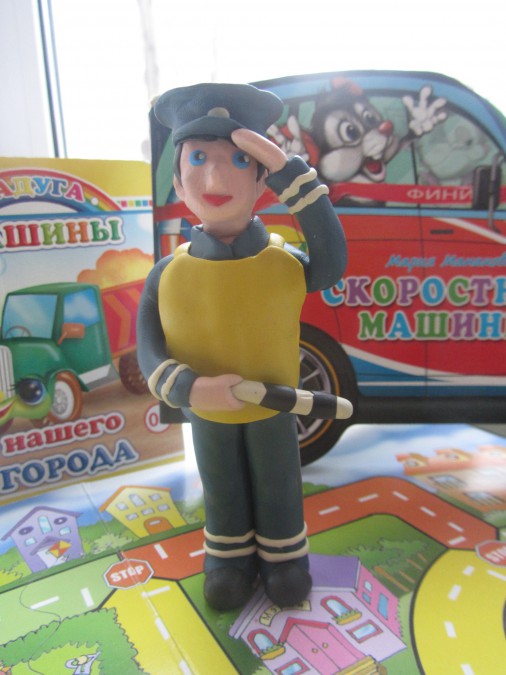 День неделиОбразовательная деятельностьФорма обратной связи понедельник 20.04.2020НОД: Познавательное развитие: мир природы/ предметный мир «Виды транспорта» (см. приложение 1)https://deti-online.com/zagadki/zagadki-pro-transport/понедельник 20.04.2020НОД: Познавательное развитие: конструирование/ручной труд «Транспорт» (см. приложение 2)вторник 21.04.2020Занятие с педагогом-психологомвторник 21.04.2020НОД: Социально-коммуникативное, познавательное развитие: обучение грамоте (см. приложение 3)среда22.04.2020НОД: Познавательное развитие: Сенсорная культура и первые шаги в математику. Тема: «Мышление, ориентировка в пространстве, на бумаге» (см. приложение 4)среда22.04.2020НОД: Социально-коммуникативное, познавательное развитие: художественная литература «Заучивание стихотворения Ю.Яковлева «Правила движения» http://doshkolenok.kiev.ua/skazki-legendy/588-azbuka-peshehoda.htmlсреда22.04.2020НОД: Художественно-эстетическое развитие: рисование (см. приложение 5)четверг23.04.2020НОД: Социально-коммуникативное, познавательное развитие: развитие речи «Азбука дорожного движения» (см. приложение 6)четверг23.04.2020НОД: Художественно-эстетическое развитие: лепка «Дорожные знаки» (см. приложение 7)четверг23.04.2020НОД: Художественно-эстетическое развитие: музыка https://vk.com/club194300921?w=wall-194300921_5%2Fall пятница24.04.2020НОД: Художественно-эстетическое развитие: аппликация «Улица нашего города» (см. приложение 8)пятница24.04.2020НОД: Физическое развитие: физическая культура